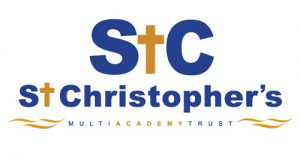 St Michael’s C of E Primary AcademyHeadteacher Person SpecificationCandidates will only be shortlisted if they have demonstrated that they can meet all the essential criteriaSubject to satisfactory references and enhanced DBSEssentialDesirableTested byProfessional QualificationsQualified teacher with Qualified Teacher statusEvidence of continuing professional development relating to school leadership and curriculum development Church of England Professional  Qualification for Headship or NPQHApplication/document inspectionRelevant experienceWe are looking for you to demonstrate:- Senior leadership experience with a proven track record of improving the quality of provision.An understanding of, and commitment to, promoting and safeguarding the welfare of pupils.Managing resources, (staff and funding) to best meet the needs of pupils.Leadership experience in more than one settingLeadership within a church schoolApplication and supporting letter/interviewsPersonal Qualities and KnowledgeWe are looking for you to demonstrate how you: - Lead by example – with integrity, creativity, resilience and clarity demonstrating positive relationships and attitudes towards your pupils and staff, and towards parents, governors and members of the local community. show commitment to protect and enhance the strong Christian family ethos of the school.Be able to articulate knowledge of the Church of England’s vision for educationPracticing ChristianSupporting letter/interviewPupils and staffWe are looking for you to demonstrate how you: -Develop a high quality curriculum that leads to deep learning opportunities.Ensure all pupils are included in every aspect of school life.Supporting letter/interviewSystems and processWe are looking for you to demonstrate how you: - Maintain a safe, calm and well–ordered environment for all pupils and staff.Welcome strong governance and actively support the local governing body to deliver its functions effectively. Supporting letter/interviewThe self-improving school systemWe are looking for you to demonstrate how you: -Develop effective relationships with fellow professionals and colleagues, to improve academic and social outcomes for all pupils. Supporting letter/interview